TARZANA NEIGHBORHOOD COUNCIL EXECUTIVE COMMITTEE  MINUTESSPECIAL MEETING		Thursday December 8, 2022 9:00 AM.Call to Order, Roll Call9:00 AMPresent: Harvey, Eran, Jeff, Iris and Len  Public Comments – Comments from the public on non-agenda items within the Committee’s subject matter jurisdiction.  Public comments are limited to two minutes per speakerNoneDiscussion and motion: Approval of minutes of the October 20, 2022 meeting.Motion Harvey 2nd Eran  5 Y O N 0 ADiscussion and motion: The Executive Committee recommends that the Executive Secretary enter into the minutes of the December 13, 2022 Special Meeting that as of the October 25, 2022 Board Member Barry Edelman has been absent from 6 meetings in a 12-month period.Discussion and motion: The Executive Committee recommends that the TNC Board approve participation of the TNC in the West Valley Warner Center Chamber’s Emergency Preparedness Fair Scheduled for February 25, 2023.Discussion and motion: The Executive Committee recommends the TNC submit a CIS is in support of Council File 22-1241 wherein the City Council passed a resolution subject to the concurrence of the mayor adopting the International Holocaust Remembrance Alliance (IHRA) definition of antisemitism. The resolution recites that the non-legally binding IHRA definition has been adopted by 37 United Nations member countries, including the United States, and 320 nonfederal government entities, including 22 States within the U.S. and several cities. The resolution also recites that the IHRA definition of antisemitism serves as an important tool for law enforcement, public officials, and community members to help identify, measure, monitor, and ultimately combat antisemitism;Motion to adopt #s 4,5 and 6 by Eran 2nd Jeff 5 Y 0 N 0 AMotion to adopt agenda with amendments Harvey 2nd Iris 5 Y 0 N 0 A7	      Committee Business - Comment from Committee members on subject matters within the Committee’s jurisdiction.a. Comment on Committee members own activities/brief announcements. b. Brief response to statements made or questions posed by persons exercising their general public comment rights. c. Introduce new issues for consideration by the Committee at its next meeting. 8.	Adjournment 	9:51 AMFor more information about the Tarzana Neighborhood Council visit our web site at www.tarzananc.orgNotice to Paid Representatives -If you are compensated to monitor, attend, or speak at this meeting, City law may require you to register as a lobbyist and report your activity. See Los Angeles Municipal Code Section 48.01 et seq. More information is available at ethics.lacity.org/lobbying. For assistance, please contact the Ethics Commission at (213) 978-1960 or ethics.commission@lacity.org Tarzana Neighborhood Council agendas are posted for public review as follows:Wilbur Charter For Enriched Academics 5213 Crebs Ave., Tarzana, CA 91356On the neighborhood council website www.tarzananc.org   You can also receive our agendas via email by subscribing to L.A. City’s Early Notification System (ENS)In compliance with Government Code section 54957.5, non-exempt writings that are distributed to a majority or all of the committee in advance of a meeting, may be viewed at our website by clicking on the following link: https://www.tarzananc.org/committee/viewCommittee/ executive-committee, or at the scheduled meeting. In addition, if you would like a copy of any record related to an item on the agenda, please contact us at tnc@tarzananc.orgAny materials that may be distributed to a majority of the committee less than 72 hours prior to the above scheduled meeting are available for review by the public at 19040 Vanowen Street, Reseda, CA 91335 or on our website at tnc@tarzananc.org Process for Reconsideration – Reconsideration of Committee actions shall be in accordance with the Tarzana Neighborhood Council bylaws.CITY OF TARZANA  NEIGHBORHOOD COUNCIL P.O. Box 571016Tarzana, CA 91356tnc@tarzananc.orgwww.tarzananc.org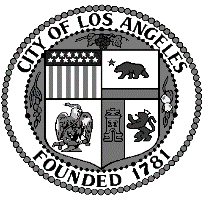 TARZANA  NEIGHBORHOOD COUNCIL P.O. Box 571016Tarzana, CA 91356tnc@tarzananc.orgwww.tarzananc.org